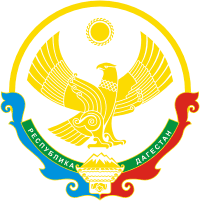 МИНИСТЕРСТВО  ОБРАЗОВАНИЯ  И  НАУКИ  РЕСПУБЛИК  ДАГЕСТАНУПРАВЛЕНИЕ ОБРАЗОВАНИЯ АДМИНИСТРАЦИИ МР «СУЛЕЙМАН – СТАЛЬСКИЙ  РАЙОН»МУНИЦИПАЛЬНОЕ КАЗЕННОЕ ОБЩЕОБРАЗОВАТЕЛЬНОЕ УЧРЕЖДЕНИЕ «КАСУМКЕНТСКАЯ СРЕДНЯЯ ОБЩЕОБРАЗОВАТЕЛЬНАЯ ШКОЛА №2»Приказот 11 мая 2020 года                                                                             №  О промежуточной и итоговой аттестации обучающихся 9-х классов в 2019-2020 учебном году           В соответствии со  статьей 28 Федерального закона от 29.12.2012 № 273-ФЗ «Об образовании в Российской Федерации» в связи с распространением новой короновирусной инфекции (COVID-19),приказываю:Провести с 14.05.2020 по 16.05.2020 промежуточную аттестацию по каждому учебному предмету учебного плана и иным видам учебной деятельности для обучающихся, полностью освоивших основную образовательную программу основного общего образования:за 4-ю четверть – в форме учета результатов текущего контроля успеваемости;годовую – в форме учета годовых образовательных результатовПедагогам-предметникам:выставить отметки обучающихся за 4-ю четверть и рассчитать их как среднее арифметическое отметок, выставленных в классный журнал в рамках текущего контроля успеваемости; выставить годовую отметку и рассчитать ее как среднее арифметическое четвертных отметок;Считать результаты годовой промежуточной аттестации обучающихся результатами государственной итоговой аттестации и основанием для выдачи аттестатов об основном общем образовании, а также зачисления обучающихся в 10-й класс;Классному руководителю Якубовой В.А. подготовить документы об отчислении обучающихся и выдаче им аттестатов об основном общем образовании.  Секретарю Якубовой З.А. ознакомить с настоящим приказом указанных в нем работников под подпись и довести приказ до сведения учеников, их родителей (законных представителей).Контроль исполнения настоящего приказа оставляю за собой.ДиректорМКОУ «Касумкентская СОШ № 2»                                                      Велиев М.В.
Выписка из Приказа  от 22.05.2020г.О признании в 2020 году результатов промежуточной аттестации за 11 класс                                 результатами государственной итоговой аттестации в МКОУ «Касумкентская СОШ № 2»             На основании статьи 28 Федерального закона от 29.12.2012 № 273-ФЗ «Об образовании в Российской Федерации», письма МОН РД №06-4369/01-18/20, приказа МКОУ «Касумкентская СОШ № 2» от 22.03.2020 г. № 39/4-П   « Об утверждении Положения о промежуточной аттестации учащихся и осуществлении текущего контроля их успеваемости в 2019-2020 учебном году», приказа МКОУ «Касумкентская СОШ № 2»  «О проведении промежуточной аттестации учащихся 11 классов в 2019-2020 учебном году» и в связи с распространением новой короновирусной инфекции (COV1D-19)ПРИКАЗЫВАЮ:I. Признать в 2020 году результаты промежуточной аттестации за 11 класс результатами государственной итоговой аттестации по образовательной программе среднего общего образования.2. Установить, что дополнительными требованиями к признанию результатов промежуточной аттестации результатами ГИА-11 являются:-  выполнение выпускниками 11 классов в полном объёме учебного плана (наличие годовых отметок по всем учебным предметам не ниже удовлетворительных);-  наличие заявления на участие в ГИА-11 в установленный Порядком проведения ГИА по образовательным программам среднего общего образования ;-  наличие на промежуточной аттестации отметок не ниже удовлетворительных;-  имеющие «зачёт» за итоговое сочинение (изложение) по русскому языку;3. Выдать выпускникам 11 классов на основании результатов промежуточной аттестации, осуществлённой в соответствии с порядком проведения промежуточной аттестации в 9 и 11 классах в условиях угрозы распространения новой коронавирусной инфекции (COVID-19), аттестаты о среднем общем образовании.4. Разместить данный приказ на сайте школы (Гаджибекова М.Д.)5. Ответственность за исполнения данного приказа возложить на заместителя директора по УВР Агаханова Ф.Д.6. Контроль за исполнением приказа оставляю за собой.Директор школы                                                    Велиев М.В. 